1. Први сабирак је 4, а други 6. Израчунај збир.

 ____________________

2. Други сабирак је 2, а први 7. Израчунај збир.

_____________________

3. Умањеник је 8, а умањилац 3. Израчунај разлику.

_________________

4. Умањилац је 4, а умањеник 5. Ирачунај разлику.

___________________

5. У квадратић упиши број који недостаје:

 + 3 = 7           4 +  = 4           

 8 -  = 2              - 9 = 0

6. У квадратић упиши знак <, > или =

1 + 6  8 - 1          5 + 4  10 - 5        

6 - 5   10 - 3      7 - 7   0 + 0  



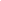 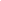 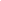 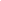 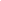 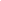 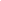 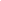 1. Први сабирак је 4, а други 6. Израчунај збир.

 ____________________

2. Други сабирак је 2, а први 7. Израчунај збир.

_____________________

3. Умањеник је 8, а умањилац 3. Израчунај разлику.

_________________

4. Умањилац је 4, а умањеник 5. Ирачунај разлику.

___________________

5. У квадратић упиши број који недостаје:

 + 3 = 7           4 +  = 4           

 8 -  = 2              - 9 = 0

6. У квадратић упиши знак <, > или =

1 + 6  8 - 1          5 + 4  10 - 5        

6 - 5   10 - 3      7 - 7   0 + 0  
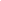 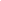 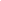 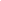 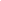 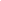 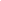 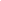 